Vedenie 16.05.2019Analýza a spôsob realizácie talárov pre  členov vedení STU a fakúltPredkladá:	doc. Ing. arch. Ľubica Vitková, PhD.
	prorektorkaVypracoval:	doc. Ing. arch. Ľubica Vitková, PhD.	prorektorkaZdôvodnenie:	Materiál je predložený v súvislosti s potrebou zabezpečiť  realizáciu jednotných talárov pre členov vedení univerzity  
a fakúlt STUNávrh uznesení:	V-STU prerokovalo predložený materiál 	a) bez pripomienok	b) s pripomienkamiMateriál je predložený v súvislosti s potrebou zabezpečiť  realizáciu jednotných talárov pre členov vedení university  a fakúlt STU.Súčasný stav talárovprorektori, predseda AS STU,  hostia -D. h. c., dekani fakúlt, pedel... – jednotné
(90-te roky, návrh - prof. Čorba, realizácia -  Frock s. r. o.)rektor STU – novší, resp. v súčasnosti prešívanýhostesky – jednotné peleríny, korešpondujúce s talármi akademických funkcionárov STUprodekani fakúlt (s výnimkou FIIT), vedecká rada STU -  70-te rokySjF, FCHPT – aj nové , diametrálne odlišné od pôvodného autorského návrhu akútna potreba nových talárov pre SvF a pre FA STU; vhodná je postupná realizácia nových talárov aj pre členov VR STU, prodekanov ďalších fakúlt....Návrhtaláre podľa pôvodného návrhu (prof. Čorba) vystihujú charakter STU 
(racionálnosť techniky, jednota univerzity a jej fakúlt)pokračovať v realizácií nových talárov podľa návrhu prof. Čorbu (možnosť postupnej obnovy talárov, a súčasne dodržanie ich jednoty v rámci univerzity)zjednotiť a prispôsobiť taláre prodekanov a členov VR STU (podľa vzoru prorektorských a dekanských)upraviť legislatívu na používanie talárov v rámci akademických slávností 
Firma Frock, s.r.o. je schopná taláre realizovať.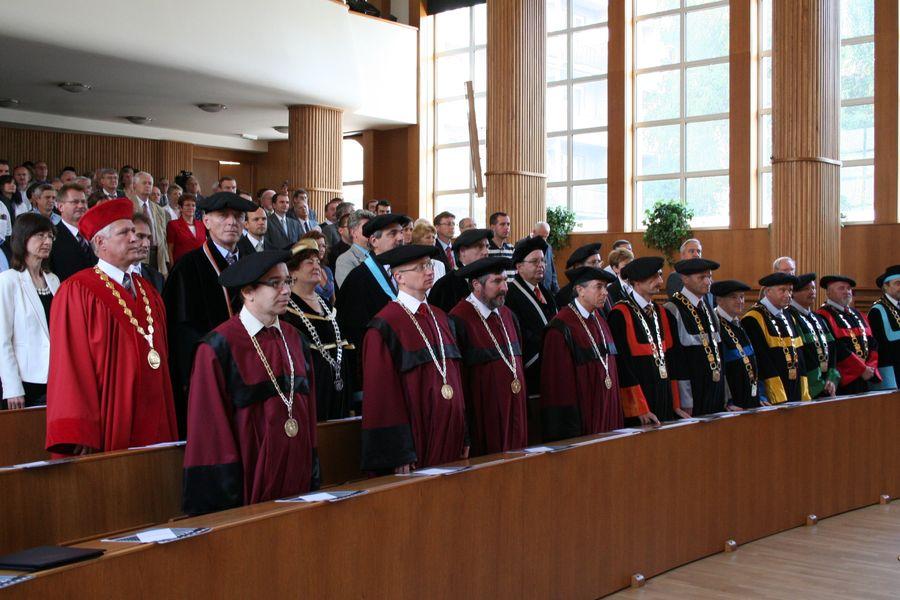 Obr. 1.: Jednotné taláre prorektorov STU a dekanov fakúlt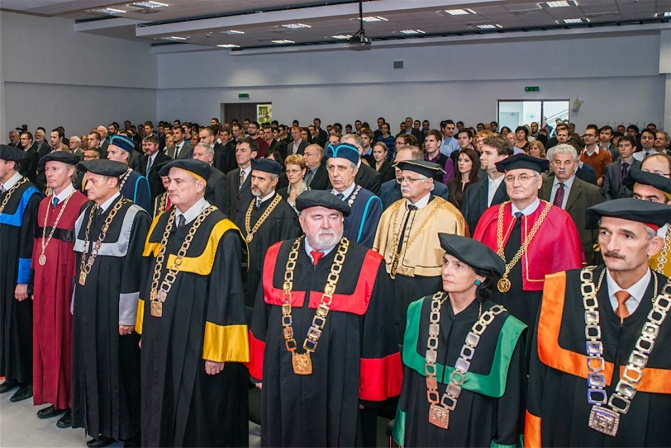 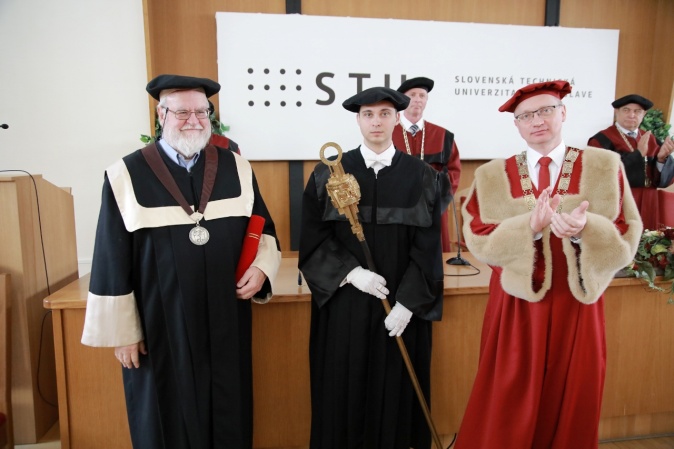 Obr. 2. - 3.: Jednotné taláre prorektorov STU, Dr.h.c./hostí, dekanov fakúlt a pedela; v jednotnom štýle talár rektora STU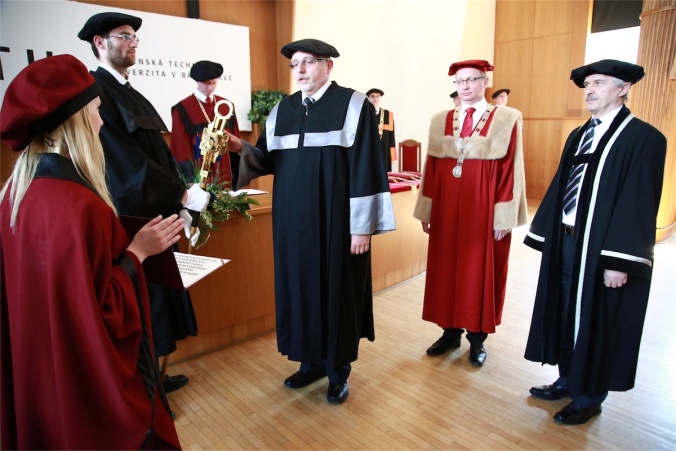 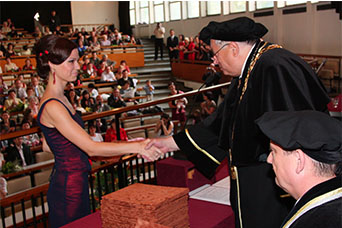 Obr.  4.: Rôzne taláre prodekanov fakúlt STU/členov VR STU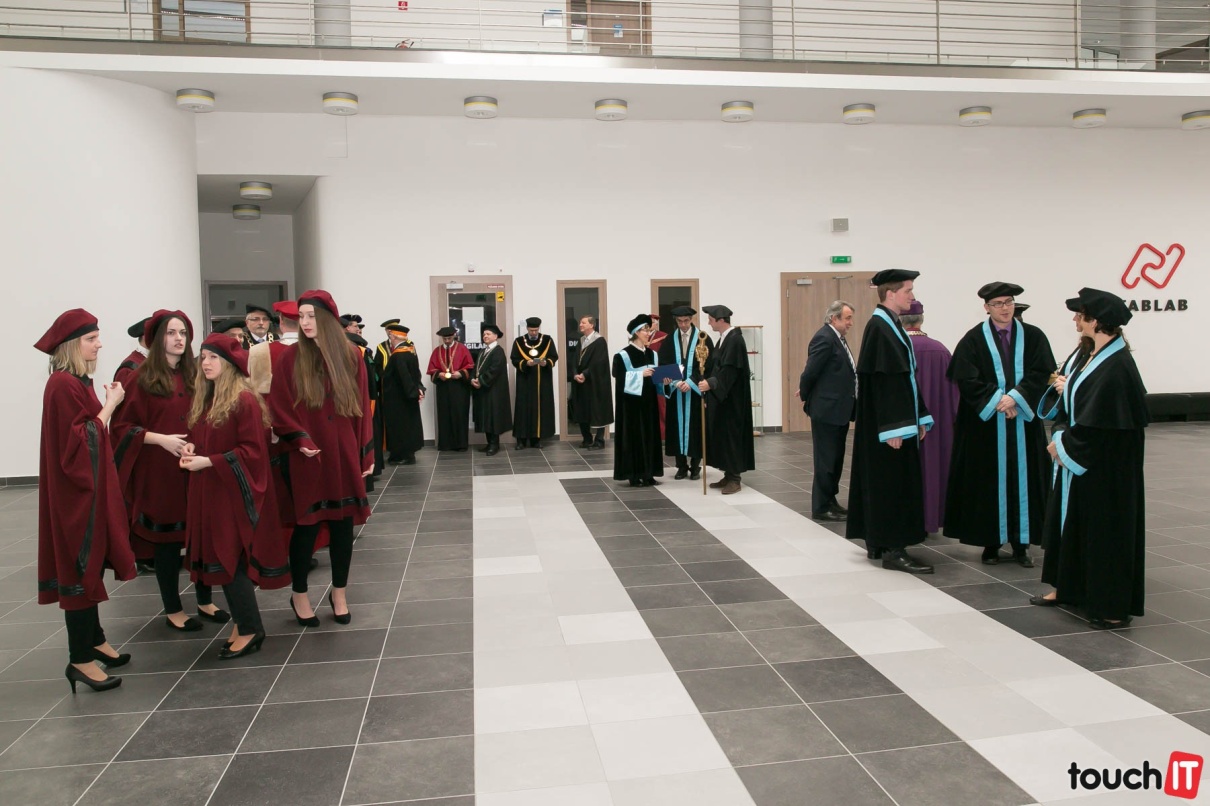 Obr.  5.: Taláre prodekanov FIIT/členov VR STU ušité podľa staršieho vzoru spred roku 1989, 
avšak korešpondujúce s jednotným štýlom 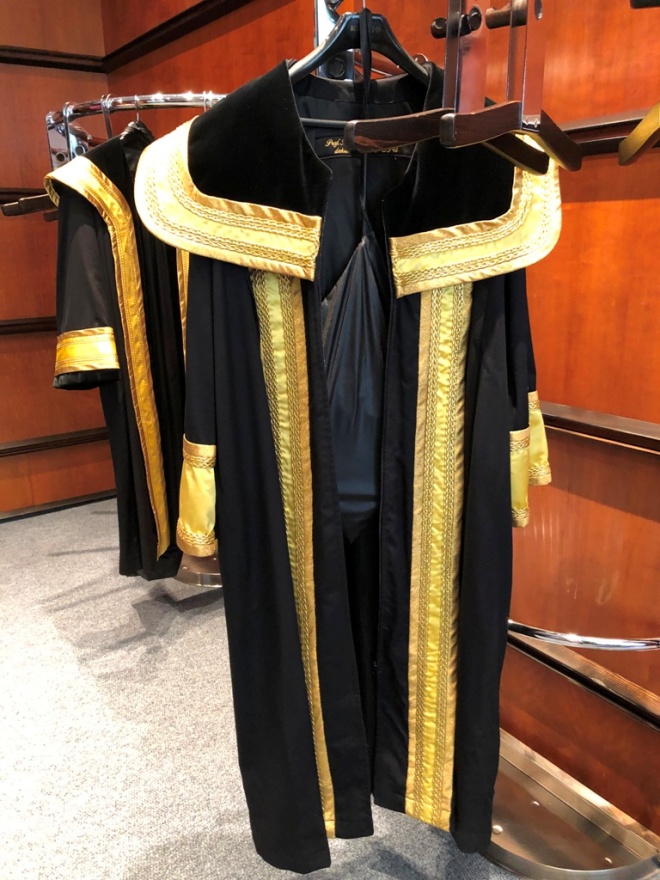 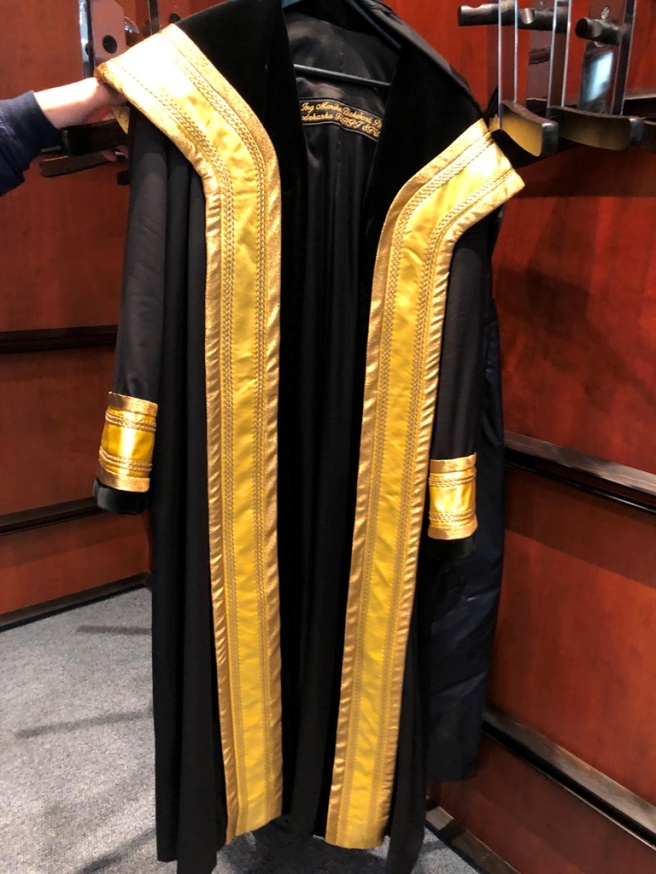 Obr.  6. – 7.: Taláre FCHPT – dekan, prodekani/členovia VR STU – nové a diametrálne odlišné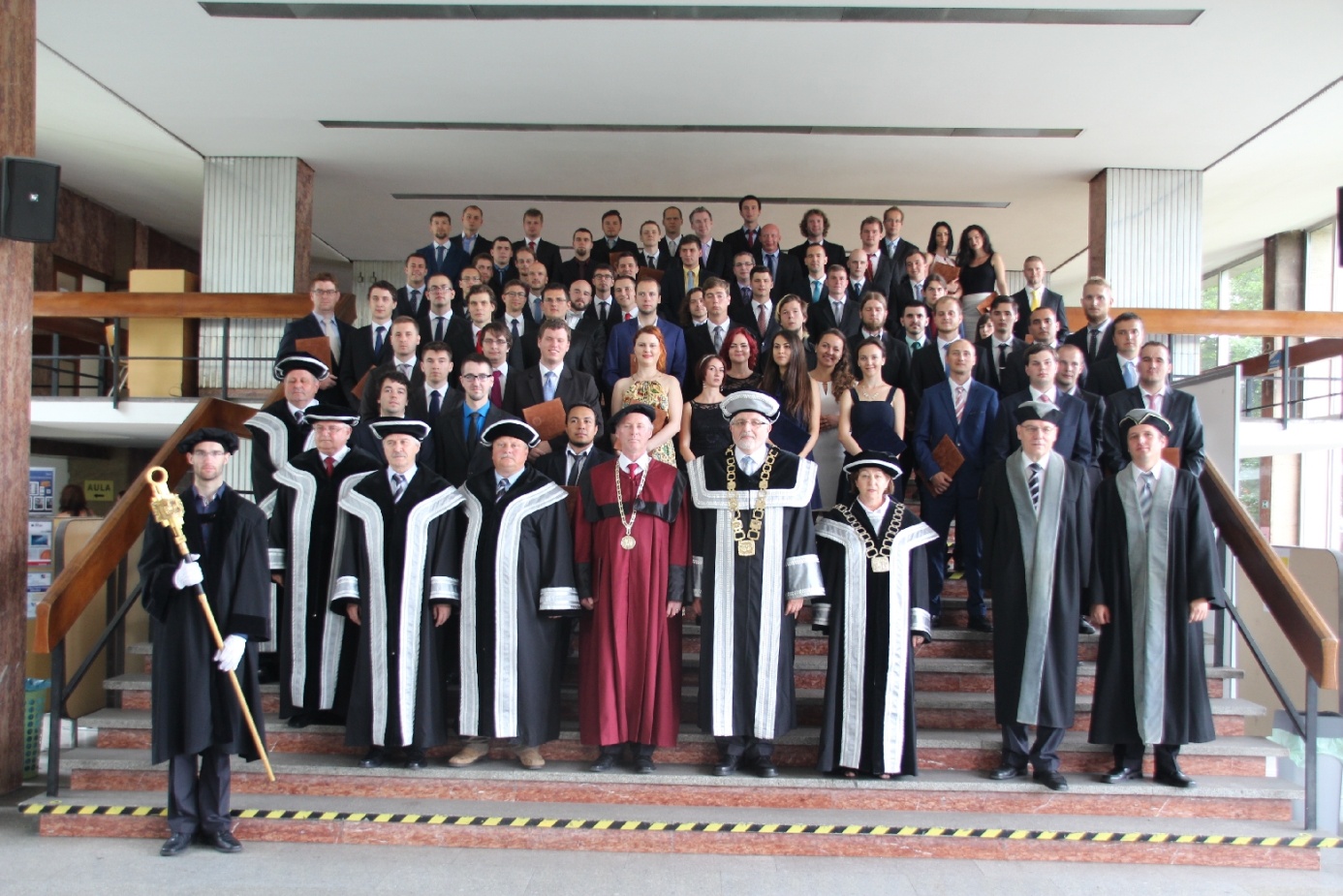 Obr.  8.: Taláre SjF – dekan, prodekani/členovia VR STU – nové a diametrálne odlišnéNávrh uznesenia: 
V-STU v súvislosti s realizáciou talárov schvaľuje:pokračovanie  podľa pôvodného návrhu prof. Čorbu  zjednotenie a prispôsobenie talárov prodekanov/členov VR STU podľa vzoru prorektorských a dekanskýchúpravy legislatívy k používaniu talárov 
